Белорусская Православная Церковь
Министерство здравоохранения Республики Беларусь
Министерство культуры Республики Беларусь
Министерство образования Республики Беларусь
Министерство труда и социальной защиты Республики БеларусьНациональная академия наук БеларусиБелорусский национальный технический университетПРОГРАММАТРЕТЬИХ БЕЛОРУССКИХ РОЖДЕСТВЕНСКИХ ЧТЕНИЙ«НРАВСТВЕННЫЕ ЦЕННОСТИ И БУДУЩЕЕ ЧЕЛОВЕЧЕСТВА»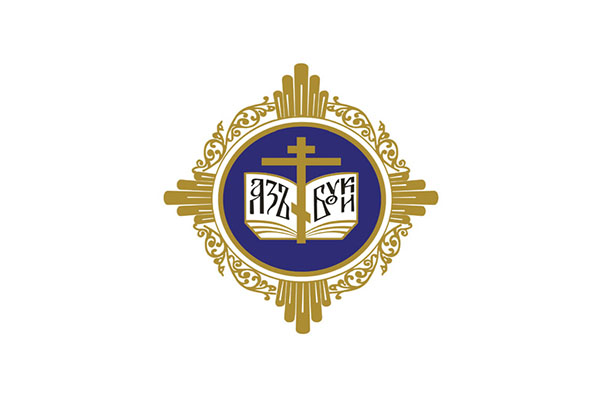 МИНСК2017ПРОГРАММАТретьих Белорусских Рождественских чтений«Нравственные ценности и будущее человечества»23 ноября 2017 годаСЕКЦИОННЫЕ ЗАСЕДАНИЯ, КРУГЛЫЕ СТОЛЫ, КОНФЕРЕНЦИИ,ПРОВОДИМЫЕ В РАМКАХ ТРЕТЬИХ БЕЛОРУССКИХ РОЖДЕСТВЕНСКИХ ЧТЕНИЙ24 ноября 2017 годаПЛЕНАРНОЕ ЗАСЕДАНИЕ, ПРОДОЛЖЕНИЕ РАБОТЫ КОНФЕРЕНЦИЙ, СЕКЦИОННЫХ ЗАСЕДАНИЙ, КРУГЛЫХ СТОЛОВ ПРОДОЛЖЕНИЕ РАБОТЫ КОНФЕРЕНЦИЙ,
СЕКЦИОННЫХ ЗАСЕДАНИЙ, КРУГЛЫХ СТОЛОВСЕКЦИЯ 1«Актуальные вопросы истории Белорусской Православной Церкви»ПРЕДСЕДАТЕЛЬСТВУЮТ:Теплова Валентина Анатольевна, кандидат исторических наук, профессор Минской духовной академии, доцент БГУ;Хотеев Алексей Сергеевич, священник, преподаватель Минской духовной семинарии, магистр исторических наукВЫСТУПЛЕНИЯ:СЕКЦИЯ 2«Миссионерское служение Белорусской Православной Церкви сегодня»ПРЕДСЕДАТЕЛЬСТВУЮТ:Иерей Сергий Тимошенков, председатель Синодального миссионерского отдела Белорусской Православной Церкви;Иерей Александр Кухта, заместитель председателя Синодального миссионерского отдела Белорусской Православной ЦерквиВЫСТУПАЮТ:СЕКЦИЯ 3«Социальное служение Церкви»ПРЕДСЕДАТЕЛЬСТВУЕТ:Протоиерей Кирилл Шолков, председатель Синодального отдела по церковной благотворительности и социальному служениюПРЕЗЕНТАЦИЯ церковных социальных проектов: «Белорусский попечитель – помощь в каждый интернат»;«Дорогой Милосердия – помощь хосписам Беларуси»ВЫСТУПЛЕНИЯ:СЕКЦИЯ 4«Религия и наука в XXI веке.Нравственный дискурс: перспективы диалога»ПРЕДСЕДАТЕЛЬСТВУЮТ:Протоиерей Алексей Климов, клирик прихода храма в честь иконы Божией Матери «Всех скорбящих Радость» в г. Минске;Осипов Алексей Иванович, профессор кафедры социально-гуманитарных дисциплин Института подготовки научных кадров НАН Беларуси, доктор философских наукВЫСТУПЛЕНИЯ:СЕКЦИЯ 5«Церковь и культура. Традиция и диалог»ПРЕДСЕДАТЕЛЬСТВУЕТ: Густова-Рунцо Лариса Александровна, доктор искусствоведения, доцент, профессор кафедры белорусской и мировой художественной культуры учреждения образования «Белорусский государственный университет культуры и искусств»ВЫСТУПЛЕНИЯ:СЕМИНАР-СОВЕЩАНИЕ«Актуальные проблемы деятельности епархиальных структурных подразделений по вопросам семьи, защиты материнства и детства»ПРЕДСЕДАТЕЛЬСТВУЕТ:Протоиерей Павел Сердюк, председатель Синодальной комиссии по вопросам семьи, защиты материнства и детстваВЫСТУПЛЕНИЯ:МОЛОДЕЖНЫЙ ФОРУМ«Молодежь и духовность: взгляд в будущее»МОДЕРАТОРЫ:Протоиерей Иоанн Задорожин, председатель Синодального отдела по делам молодежи Белорусской Православной Церкви, директор Минского духовного училища, кандидат богословия;протодиакон Максим Логвинов, клирик Свято-Петро-Павловского собора г. Минска, руководитель отдела по делам молодежи Минской епархииВЫСТУПЛЕНИЯ:КРУГЛЫЙ СТОЛ«Актуальные проблемы православного миссионерства в Беларуси»КООРДИНАТОРЫ:Тимошенков Сергей Павлович, иерей, председатель Синодального миссионерского отдела Белорусской Православной Церкви;Кухта Александр Игоревич, иерей, заместитель председателя Синодального миссионерского отдела Белорусской Православной ЦерквиУЧАСТВУЮТ: слушатели миссионерских курсов.КРУГЛЫЙ СТОЛ«Общество инновационных возможностей: религия образование и наука»МОДЕРАТОР: Бровка Геннадий Михайлович, декан факультета технологий управления и гуманитаризации Белорусского национального технического университета;Лойко Александр Иванович,  заведующий кафедрой «Философские учения», доктор философских наук Белорусского национального технического университета, профессор;ВЫСТУПАЮТ:СТУДЕНТЫ БНТУ:КРУГЛЫЙ СТОЛ«Книга и чтение как духовное наследие Православияв культуре и истории белорусского народа»МОДЕРАТОРЫ:Иерей Владимир БОРИСЕВИЧ, зав. сектором приходских библиотек Издательского отдела Гродненской епархии;РЫНКЕВИЧ Ольга Александровна, главный библиотекарь НИО библиотековедения Национальной библиотеки Беларуси;САМОЙЛЮК Тамара Андреевна, ведущий библиограф библиотеки Белорусского государственного университета культуры и искусствВЫСТУПЛЕНИЯ:УЧАСТВУЮТ:Авсиевич Ольга Валентиновна, заведующий Центральной библиотекой Туровской епархии;Вейго Иоанн Михайлович, иерей клирик Михайловского кафедрального собора г. Полоцка, кандидат богословия, представитель Издательского совета Белорусской Православной Церкви от Слуцкой епархии;Виноградова Светлана Федоровна, заведующий Центральной библиотекой Белорусского Экзархата;Голуб Ольга Викторовна, библиотекарь кафедрального собора Воскресения Христова г. Борисова Борисовской епархии; Дриняева Людмила Николаевна, заведующий библиотекой в честь прп. Серафима Саровского прихода Всех святых в г. Минске, координатор Духовно-информационного центра прихода;Елена (Яковчук И.Д.), послушница, заведующий Центральной библиотекой Пинской епархии;Жданович Светлана Александровна, заведующий отделом обслуживания и информации Червенской ЦБ;Жуковская Екатерина Анатольевна, директор Ляховической РЦБС;Закревская Татьяна Ивановна, заведующая отделом обслуживания и информации Молодечненской центральной районной библиотеки им. М. Богдановича;Коголенок Лилия Ивановна, руководитель Отдела религиозного образования и катехизации Полоцкой епархии; Корженевская Галина Николаевна, библиотекарь прихода во имя святой праведной Софии Слуцкой в г. Минске;Четверикова Юлия, библиотекарь храма Преображения Господня в 
г. Гомеле Гомельской епархии;Шахрай Алла Константиновна, заведующий библиотекой ГУО «Средняя школа №» г. Минска;Шиманская Валентина Антоновна, библиотекарь ГУО «Гимназия № 4 
г. Минска»КРУГЛЫЙ СТОЛ«Организация методической работы в отделах религиозного образования и катехизации»МОДЕРАТОР:Павлова Марина Владимировна, методист Синодального отдела религиозного образования и катехизации Белорусской Православной ЦерквиВЫСТУПЛЕНИЯ:КРУГЛЫЙ СТОЛ«Иконография святых: традиция и современность»МОДЕРАТОР: Нецветаева Мария ВалентиновнаКРУГЛЫЙ СТОЛАрхитектура храма: традиция и современностьМОДЕРАТОР: Нецветаева Мария ВалентиновнаКРУГЛЫЙ СТОЛ«Воскресная школа сегодня: перспективы развития и опыт работы»МОДЕРАТОРЫ: иерей Стефан Воропай, секретарь Синодального отдела религиозного образования и катехизации Белорусской Православной Церкви;Мистюкевич Светлана Леонидовна, руководитель отдела религиозного образования и катехизации Новогрудской епархииТемы для обсуждения:- методы организации учебной деятельности в воскресной школе;
- духовно-нравственное воспитание учащихся; - повышение квалификации и администрирование персонала воскресной школыВЫСТУПАЮТ:УЧАСТВУЮТ: руководители и преподаватели воскресных школ КРУГЛЫЙ СТОЛ«Церковь, государство, общество:соработничество во имя будущего Беларуси»МОДЕРАТОРЫ:Епископ Борисовский и Марьиногорский ВЕНИАМИН, председатель Синодального отдела религиозного образования и катехизации Белорусской Православной Церкви;Полянская Галина Владимировна, депутат Палаты представителей Национального собрания Республики Беларусь третьего и четвертого созывов;протоиерей Сергий Лепин, председатель Синодального информационного отдела Белорусской Православной Церкви.Темы для обсуждения:- роль Церкви в жизни современного общества: лечить социальные и духовные недуги или предупреждать их?- пути повышения эффективности взаимодействия Церкви, государства и общества: новые формы и методы работы;- пространство сотрудничества и правовое поле взаимодействия.УЧАСТНИКИ КРУГЛОГО СТОЛА: священнослужители, представители законодательной и исполнительной ветвей власти, общественных объединений, средств массовой информации, преподаватели высших учебных заведений.КОНФЕРЕНЦИЯ«СОВРЕМЕННОЕ ОБРАЗОВАНИЕ И ТРАДИЦИОННЫЕ ПРАВОСЛАВНЫЕ ЦЕННОСТИ»ПЛЕНАРНОЕ ЗАСЕДАНИЕПРЕДСЕДАТЕЛЬСТВУЕТ: Николаенко Галина Ивановна, проректор по научно-методической работе ГУО «Академия последипломного образования», доктор педагогических наук, доцентСЕКЦИЯ 1«Духовно-нравственное воспитание детей дошкольного возраста как стратегический национальный приоритет»КООРДИНАТОРЫ:Тимошенко Наталья Васильевна, заведующий ГУО «Ясли-сад № .Гомеля»;Игумен Авксентий (Абражей), наместник Свято-Рождество-Богородичного мужского монастыря в д. Юровичи, председатель отдела религиозного образования и катехизации Туровской епархии Белорусской Православной ЦерквиКУРАТОРЫ:Финькевич ЛюдмилаВладимировна, доцент кафедры общей и детской психологии ГУО «Белорусский государственный педагогический университет им. Максима Танка», кандидат психологических наук;Пуляк Ольга Ивановна, заведующий ГУО «Ясли-сад № . Несвижа»;Бройко Александр Васильевич, директор ОО «Центр православного просвещения преподобной Евфросинии Полоцкой».ВЫСТУПЛЕНИЯ:СЕКЦИЯ 2«Духовно-нравственное воспитание в системе современного образования»ПРЕДСЕДАТЕЛЬСТВУЮТ: Сазонова Светлана Михайловна, начальник управления социальной и воспитательной работы ГУО «Академия последипломного образования»; иерей Димитрий Ворса, настоятель прихода храма святого священномученика Владимира Хираско в г. Минске, секретарь Координационного совета по сотрудничеству Белорусской Православной Церкви с Министерством образования Республики БеларусьВЫСТУПЛЕНИЯ:СЕКЦИЯ 3«Актуальные вопросы православного краеведения»ПРЕДСЕДАТЕЛЬСТВУЕТ:Кравец Александра Евгеньевна, заведующий отделом краеведения и патриотического воспитания Учреждения образования «Республиканский центр экологии и краеведения»ВЫСТУПЛЕНИЯ:КРУГЛЫЙ СТОЛ«Роль духовных ценностей в формировании гражданской культуры у подрастающего поколения»МОДЕРАТОР: Модератор Захожая Нина Николаевна, начальник управления координации повышения квалификации специалистов воспитательной, социально-педагогической и психологической служб ГУО Минский городской институт развития образования КРУГЛЫЙ СТОЛ«Школьное музейное дело. Православные традиции»МОДЕРАТОР: Модератор Бойко Ольга Леонидовна, директор ГУО «Гимназия № 11 г. Минска»23-24 ноября 2017 годаг. Минск, Белорусский национальный технический университет, пр-т Независимости, 659.00 –– 9.30Молебен в храме святителя Кирилла ТуровскогоДуховно-образовательный центр Белорусской Православной Церкви, ул. Зыбицкая, 27, (ст. метро «Немига»)Наименование мероприятия ТемаМесто и время проведенияСекция 1Актуальные вопросы истории Белорусской Православной ЦерквиПриход храма в честь иконы Божией Матери «Всех скорбящих Радость», приходской дом, конференц-зал,23 ноября, начало в 11.00 Секция 2 для епархиальных представителейМиссионерское служение Белорусской Православной Церкви сегодняМинская духовная академия, ул. Зыбицкая, 27 (ст. метро «Немига»), миссионерская лаборатория,   23 ноября, начало в 15.00 Секция 3Социальное служение ЦерквиБелорусский государственный медицинский университет, пр. Дзержинского, 83, (ст. метро «Петровщина»), библиотека, 23 ноября, начало в 14.00Секция 4Религия и наука в XXI веке. Нравственный дискурс: перспективы диалогаРоссотрудничество, ул. Револю-ционная, 15А, конференц-зал,23 ноября, начало в 11.00Молодежный форум Молодежь и духовность: взгляд в будущееМинский государственный колледж радиоэлектроники, ул. Казинца, 91, конференц-зал, 23 ноября, начало в 14.00Семинар-совещаниеАктуальные проблемы деятельности епархиальных структурных подразделений по вопросам семьи, защиты материнства и детстваМинская духовная академия, ул. Зыбицкая, 27 (ст. метро «Немига»), Зал заседаний ученого совета,23 ноября, начало в 11.00Круглый стол для слуша-телей миссио-нерских курсовАктуальные проблемы православного миссионерства в БеларусиМинская духовная академия, ул. Зыбицкая, 27 (ст. метро «Немига»), миссионерская лаборатория,23 ноября, начало в 19.00Круглый столКнига и чтение как духовное наследие Православия в культуре и истории белорусского народаБГУКИ, ул. Рабкоровская, 17, (ст. метро «Институт культуры»), Зал заседаний ученого совета,23 ноября, начало в 12.00 Круглый столИконография святых: традиция и современность БГАИ, пр-кт Независимости,81, (ст. метро «Академия наук»), 
23 ноября, начало в 10.00Круглый столОбщество инновационных возможностей: религия, образование и наукаБНТУ, пр-кт Независимости, 65 (ст. метро «Академия наук»), ауд. 361, 363,23 ноября, начало в14.00Круглый столОрганизация методической работы в епархиальных отделах религиозного образования и катехизацииПриход храма в честь иконы Божией Матери «Всех скорбящих Радость», приходской дом, каб. 136,23 ноября, начало в 15.00 Открытая лекцияНачало города Минска по данным археологических раскопок (к 950-летию г. Минска)БНТУ, пр-кт Независимости, 65 (ст. метро «Академия наук»), ауд. 204,23 ноября, начало в 11.00КонференцияМиссия монашества в современном миреСвято-Елисаветинский монастырь(ул. Выготского, 6),15 ноября, начало в 12.30 КонференцияСовременное образование и традиционные православные ценности ГУО «Академия последипломного образования», ул. Некрасова. 20, ауд. 413,23 ноября, начало в 11.00Секция 1 Дошкольное воспитаниеДуховно-нравственное воспитание как стратегический национальный приоритетГУО «Академия последипломного образования», ул. Некрасова, 20, ауд. 413,23 ноября, начало в 11.20Секция 2 Общее среднее образованиеДуховно-нравственное воспитание в системе современного образованияГУО «Академия последипломного образования», ул. Некрасова, 20, ауд. 302,23 ноября, начало в 11.20Секция 3Актуальные вопросы православного краеведенияУО «Республиканский центр экологии и краеведения», ул. Макаенка, 8, ауд.312,23 ноября, начало в 10.00Круглый столРоль духовных ценностей в формировании гражданской культуры у подрастающего поколенияГУО «Минский городской институт развития образования», Броневой переулок, 15 а, 
23 ноября, начало в 10.00Круглый столШкольное музейное дело. Православные традицииГУО «Гимназия № 11 г. Минска» ул. Калиновского, 36,23 ноября, начало в 15.00Церемония награждения лауреатов детского конкурса рисунков «Красота Божьего мира»Минская духовная академия, ул. Зыбицкая, 27 (ст. метро «Немига»), конференц-зал23 ноября, начало в 15.00Церемония награждения лауреатов детского конкурса рисунков «Красота Божьего мира»Минская духовная академия, ул. Зыбицкая, 27 (ст. метро «Немига»), конференц-зал23 ноября, начало в 15.00Церемония награждения лауреатов детского конкурса рисунков «Красота Божьего мира»Минская духовная академия, ул. Зыбицкая, 27 (ст. метро «Немига»), конференц-зал23 ноября, начало в 15.00ПЛЕНАРНОЕ ЗАСЕДАНИЕ(актовый зал Белорусского национального технического университета, 
пр-кт Независимости, 65, 3 этаж)ПЛЕНАРНОЕ ЗАСЕДАНИЕ(актовый зал Белорусского национального технического университета, 
пр-кт Независимости, 65, 3 этаж)9.00 –– 10.45Регистрация участников Третьих Белорусских Рождественских чтений (вестибюль). Работа Выставки народного художественного творчества БНТУ, выставки «Православная помощь в каждый интернат», Стендовой просветительской выставки «Два пути», Рождественской выставки (2, 3, 4 этажи)10.15 ––10.40Подписание соглашений между Белорусской Православной Церковью и Министерством культуры, Министерством труда и социальной защиты, Государственным комитетом по науке и технологиям, Национальной академией наук Беларуси (комн. 327)10.40 –– 10.55Подход к прессе (фойе перед актовым залом)10.40 –– 10.55Ознакомление с экспозициями выставок (3 этаж)11.00 –– 11.05Открытие Пленарного заседания. Ректор Белорусского государственного технического университета ХАРИТОНЧИК Сергей Васильевич, епископ Борисовский и Марьиногорский ВЕНИАМИН, председатель Синодального отдела религиозного образования и катехизации Белорусской Православной Церкви11.05 –– 11.10Выступление Митрополита Минского и Заславского ПАВЛА, Патриаршего Экзарха всея Беларуси11.10 –– 11.15Выступление Министра культуры Республики Беларусь БОНДАРЯ Юрия Павловича11.15 –– 11.20Выступление Министра информации Республики Беларусь КАРЛЮКЕВИЧА Александра Николаевича11.20 –– 11.25Выступление Уполномоченного по делам религий и национальностей ГУЛЯКО Леонида Павловича11.25–– 11.30Выступление Председателя Президиума Национальной академии наук Беларуси ГУСАКОВА Владимира Григорьевича 11.30 –– 11.35Выступление Председателя Государственного комитета по науке и технологиям Республики Беларусь ШУМИЛИНА Александра Геннадьевича11.35 –– 11.40Выступление Первого заместителя Министра труда и социальной защиты Республики Беларусь ЛОБОВИЧА Андрея Валентиновича11.40 –– 11.45Выступление Чрезвычайного и Полномочного Посла Республики Молдова в Республике Беларусь Виктора СОРОЧАНА11.45 –– 11.50Выступление Чрезвычайного и Полномочного Посла Республики Сербия в Республике Беларусь Велько КОВАЧЕВИЧА11.50 –– 11.55Выступление Чрезвычайного и Полномочного Посла Российской Федерации в Республике Беларусь СУРИКОВА Александра Александровича11.55 ––12.15Выступление епископа Борисовского и Марьиногорского ВЕНИАМИНА, председателя Синодального отдела религиозного образования и катехизации Белорусской Православной Церкви12.15 –– 12.30Церемония награждения лауреатов конкурса «За нравственный подвиг учителя»12.30 –– 13.00Концерт1300 –– 14.30ПЕРЕРЫВ15.00 –– 16.10Концерт «В ожидании Рождества»Национальный академический драматический театр им. А.М.Горького, ул. Володарского, 5Секция 5Церковь и культура. Традиция и диалогБГУКИ, ул. Рабкоровская, 17 (ст. метро «Институт культуры»),24 ноября, начало в 12.00Круглый столАрхитектура храма: традиция и современностьБНТУ, пр-кт Независимости, 65(ст. метро «Академия наук»), ауд. 501,24 ноября, начало в 12.30Круглый столВоскресная школа сегодня: перспективы развития и опыт работы Институт теологии БГУ, пр. Независимости, 24, ауд. 307 (ст. метро «Октябрьская»),24 ноября, начало в 13.30Круглый столЦерковь, государство, общество:соработничество во имя будущего БеларусиБНТУ, пр-кт Независимости, 65(ст. метро «Академия наук»), ауд. 204,24 ноября, начало в 14.30КонференцияВторые Минские Рождественские казачьи чтенияПриход храма в честь иконы Божией Матери «Всех скорбящих Радость», конференц-зал,16 декабря, начало в 11.00Секция 6Возрождение исторических традиций духовного окормления военнослужащих«Институт пограничной службы Республики Беларусь», ул. Славинского,4, 
22 декабря, начало в 11.0023 ноября11.00-14.00Приход храма в честь иконы Божией Матери «Всех скорбящих Радость»,г. Минск, улица Притыцкого, 65, приходской дом, 2 этаж, конференц-залЮнгина Анастасия Сергеевна, аспирантка кафедры историко-культурного наследия Беларуси РИВШ, г. МинскБрестский церковный Собор 1594 годаХотеев Алексей Сергеевич, священник, преподаватель Минской духовной семинарии, магистр исторических наукОтношение к Брестскому униатскому собору духовенства и мирян Киевской митрополии в первые годы после заключения унииРоманчук Александр Александрович, протоиерей, заведующий кафедрой церковной истории Минской духовной семинарии, кандидат исторических наук Рапорт минского губернатора З.Я.Карнеева от 6 июля 1797 года о положении воссоединенных из унии в конце XVIII векаБубнов Павел Владиленович, протодиакон, преподаватель Минских духовной академии и семинарии, кандидат богословия Варианты датировки храма святого Архистратига Михаила в Сынковичах: современное состояние и перспективы дальнейших исследованийЯнушевич Иван Иванович, декан факультета социокультурных коммуникаций БГУ, кандидат исторических наук, доцентЗакрытие храмов как инструмент антирелигиозной работы в советской Белоруссии (1917 - нач. 1923 гг.)Гронский Александр Дмитриевич, ведущий научный сотрудник Центра постсоветских исследований Национального исследовательского института мировой экономики и международных отношений им. Е.М. Примакова Российской академии наук, кандидат исторических наук, доцентПравославная Церковь в белорусской учебной литературеДзянісава Алена Рыгораўна, дацэнт кафедры гісторыі Беларусі старажытнага часу і сярэдніх вякоў БДУ, кандыдат гістарычных навук 	Крыніцы па гісторыі Слуцкай Свята-Троіцкай абіцеліВосович Сергей Михайлович, доцент кафедры гуманитарных дисциплин Брестского государственного технического университета, кандидат исторических наук Культурно-просветительская деятельность Полоцкого православного братства в 1890-х гг. – начале XX векаАнтоненко Антонина Игоревна, преподаватель Могилевского государственного медицинского колледжаМогилёвское женское епархиальное училище: вехи историиПшенко Георгий Петрович, протодиакон, преподаватель Минской духовной семинарии, кандидат богословия Деятельность священномученика архиепископа Митрофана (Краснопольского) по противодействию латинской пропаганде в Минской епархии в 1912–1916 гг.Леонкина Анастасия Олеговна, Белорусский государственный университет, факультет философских и социальных наук Исповедник Владимир ЕленевскийСушко Виктория Владимировна, доцент кафедры гуманитарных дисциплин Брестского государственного технического университета, кандидат исторических наукРаспространение неопротестантских церквей на белорусских землях в начале ХХ ст. и особенности взаимодействия с традиционными христианскими конфессиямиСвириденко Анна Анатольевна, магистр психологических наук, ГУО «Гимназия №2 г. Пинска»Евгений Пугач – священник Полесской епархии. Фрагменты семейной истории в контексте эпохиДемидов Александр Георгиевич, учитель истории ГУО «Средняя школа №7 г. Калинковичи»О некоторых аспектах принятия христианства в Киевской Руси в социально-культурном контекстеНаумчик Виталий Васильевич, иерей, аспирант Минской духовной академииОсвещение деятельности преподавателей Могилевской духовной семинарии (1757—1917 гг.) в историографии23 ноября15.00-16.30Минская духовная академия, ул. Зыбицкая, 27, миссионерская лабораторияЛисица Евгения Владимировна, старший преподаватель факультета радиофизики и компьютерных технологий Белорусского государственного университета Современная практика оглашения перед Таинством Крещения как миссионерская проблемаСергий Тимошенков, иерей, кандидат богословия, доцент кафедры апологетики Минской духовной академии, председатель Синодального миссионерского отдела Белорусской Православной ЦерквиПроблемы современного миссионерства в Русской Православной ЦерквиУстимчук Д. А., магистр богословия, сотрудник миссионерской лаборатории Минской духовной академииПостсекулярность как одна из характеристик современного миссионерского поля ЦерквиАлександр Кухта, иерей, заместитель председателя Синодального миссионерского отдела Белорусской Православной ЦерквиПерспективы развития отношений общества и ЦерквиБурмистров В.В., студент Минской духовной семинарии, заместитель председателя Молодежного миссионерского братства при Минской духовной семинарииПринцип удивления в миссионерской работеМузыченко А.Н., студентка УО «Мозырский государственный педагогический университет им. И.П. Шамякина»Миссионерство Православной Церкви в ЯпонииГадалова Е.А., младший научный сотрудник Республиканской лаборатории историко-культурного наследия,Г НУ «Центр исследований белорусской культуры, языка и литературы НАН РБ» Проблемы активного миссионера а) на консервативном приходе, б) в кругу родственников, друзей, коллег по работе23 ноября14.00-17.00Белорусский государственный медицинский университет,пр. Дзержинского, 83, библиотекаПротоиерей Кирилл Шолков, председатель Синодального отдела по церковной благотворительности и социальному служению Белорусской Православной ЦерквиСоциальное служение Церкви как основа будущего человечестваРябинина Виктория Викторовна, специалист по социальной работе храма иконы Божией Матери «Всецарица»Церковная база данных по социальному служениюМинучиц Жанна Рышардовна, координатор направления «Хосписное служение добровольческого движения храма иконы Божией Матери «Всецарица» в г. Минске»Презентация республиканского социального проекта Белорусской Православной Церкви «Дорогой Милосердия – помощь хосписам Беларуси»Бабич Ирина Леонидовна, секретарь Синодального отдела по церковной благотворительности и социальному служению Белорусской Православной ЦерквиПрезентация республиканского социального проекта Белорусской Православной Церкви «Белорусский попечитель – помощь в каждый интернат»Протоиерей Алексей Климов, клирик Храма иконы Божией Матери «Всех скорбящих Радость» в г. МинскеОрганизация на приходе обучения основам оказания первой медицинской помощи в чрезвычайных ситуацияхБутранец Виктор Константинович, кандидат политических наук, помощник директора Научно-производственного общества с ограниченной ответственностью «ОКБ ТСП»Нравственные ценности как основа сохранения социумаГоранский Андрей Олегович, магистр гуманитарных наук, доцент, заведующий отделением катехизаторов Минского духовного училища; Мандрик Светлана Владимировна, магистр гуманитарных наук, старший преподаватель кафедры социально-гуманитарных дисциплин Белорусского государственного аграрного технического университетаМужчина и женщина: христианский брак как путь из времени в вечностьРусанова Екатерина Дмитриевна, психолог УЗ «Борисовский родильный дом»Духовные и национальные традиции в воспитании культуры репродуктивного поведения. Опыт работы в Борисовском регионеСемашко Ирина Ивановна, аспирант Белорусского государственного экономического университетаХристианские семейные ценности – основание построения концептуальных основ семейной политикиШерис Александр Владимирович, кандидат политических наук НПООО «ОКБ ТСП»Политическая проблематизация ценности семьи и семейных отношенийКолбасина Ирина Николаевна, учитель ГУО «Гимназия г. Калинковичи»Поэма Е. Евтушенко «Мама и нейтронная бомба» о семье, вере и судьбе23 ноября11.00-15.00Российский центр науки и культуры в Минске (Россотрудничество), ул. Революционная, 15А, конференц-залОсипов Алексей Иванович, профессор кафедры социально-гуманитарных дисциплин Института подготовки научных кадров НАН Беларуси, доктор философских наукНаука и религия: конфронтация или сотрудничество?Михаленко Елена Иосифовна, главный редактор газеты «Воскресение», преподаватель ГУО «Средняя школа № 131 г. Минска»Духовное осмысление истории наукиЯцкевич Константин Владимирович, православный кризисный психолог, зам. гл. редактора журнала «Медицина», член Белорусской ассоциации врачей Святитель Феофан Затворник – основатель христианской  психологии.Протоиерей Александр Якутик, клирик прихода Свято-Петро-Павловского собора в г. Минске, руководитель Информационного агентства Белорусской Православной ЦерквиСвятоотеческий взгляд на страсти человекаПротоиерей Алексей Климов, клирик прихода храма в честь иконы Божией Матери «Всех скорбящих Радость» в г. МинскеВозможности сочетания святоотеческого и медицинского подходов в лечении обсессивно-компульсивных расстройствКотко Александра Николаевна, кандидат педагогических наук, доцент УО «Белорусский государственный педагогический университет имени Максима Танка»Взгляд православной педагогики на воспитание человекаПилипенко Михаил Николаевич, социальный педагог ГУО «Социально-педагогический центр с приютом Заводского района г. Минска»Социальная поддержка детей как нравственная составляющая современного белорусского обществаКравцова Марина Викторовна, кандидат психологических наук, доцент кафедры специальной педагогики и психологии БГПУ им. Максима Танка, руководитель социальных мастерских прихода храма в честь иконы Божией Матери «Всех скорбящих Радость» в г. Минске Жизненный путь человека с ограниченными возможностями в свете христианской антропологииРозенцвейг Владислав Евгеньевич, научный сотрудник Института генетики и цитологии НАН Беларуси, кандидат биологических наукРелигия и наука о начале человеческой жизниКульчицкая Светлана Яковлевна,зам. директора по учебной работе ГУО «Средняя школа № 1 г. Ельска»Формирование экологической    культуры личности и общества24 ноября12.00 – 14.00Белорусский государственный университет культуры и искусств,ул. Рабкоровская, 17, ауд. 710Густова-Рунцо Л.А., доктор искусствоведения, доцент, профессор кафедры белорусской и мировой художественной культуры УО «Белорусский государственный университет культуры и искусств»Человек в эпоху перемен: проблема конфессиональной коммуникации в искусстве Беларуси, Польши и России в XVII–XVIII вв.Баженова О.Д., доктор искусствоведения, профессор, профессор кафедры искусств Института социокультурных коммуникаций Белорусского государственного университетаСакральное искусство как фактологическая база белорусской истории искусств Нового времени. Проблемы стиля и иконографииЯнченко О., старший регент Витебской епархии, регент Свято-Успенского кафедрального собора и Свято-Преображенского храма г. ВитебскаДуховный стих и «духовные барды»: постановка проблемыДевбенкова Н.Б., преподаватель кафедры белорусского народно-песенного творчества УО «Белорусский государственный университет культуры и искусств»Воплощение канонических традиций в иконописном и изобразительном искусствах (на примере работ Я. Сенько)Романенкова В.И., преподаватель кафедры белорусского народно-песенного творчества УО «Белорусский государственный университет культуры и искусств»Адаптацыя пасхальнай традыцыі ў бытавой культурыКолядко И.Н., аспирант Белорусского государственного университетаФеномен кризиса: социально-антропологический аспектУ Пэнфэй, аспирант УО «Белорусский государственный университет культуры и искусств»Особенности культовых церемоний в Чань-буддизме и в ПравославииШпаковская Л., аспирант УО «Белорусская государственная академия музыки»Интонационный облик фиты хабува в песнопениях киево-литовского роспеваСокол А.С., студентка УО «Белорусский государственный университет культуры и искусств»Прафісійная вакальна-харавая аду-кацыя ў Віцебску (сярэдзіна XIX стагодзя): духоўная музыка23 ноября11.00 – 14.00Минская духовная академия , ул. Зыбицкая, 27, ст. метро «Немига», Зал заседаний ученого советаПротоиерей Павел Сердюк, председатель Синодальной комиссии по вопросам семьи, защиты материнства и детстваСлужение Белорусской Православной Церкви в свете новых репродуктивных установок и ослабления традиционной модели семьиПротоиерей Владимир Шейдак, клирик Минской епархии Семинар «Супружеские встречи» как метод оздоровления отношений супружеских пар, находящихся в кризисной ситуацииРуководители и ответственные епархиальных структур по вопросам семьи, защиты материнства и детстваИнформация о работе епархиальных структур по вопросам по вопросам семьи, защиты материнства и детства23 ноября14.00-16.00Минский государственный колледж электроники, г. Минск, ул. Казинца, 91, конференц-зал Задорожин Иоанн, протоиерей, председатель Синодального отдела по делам молодежи Белорусской Православной Церкви, директор Минского духовного училища, кандидат богословияЛогвинов Максим, протодиакон, клирик Свято-Петро-Павловского собора в г. Минске, руководитель отдела по делам молодежи Минской епархииМолодежь и глобальные вызовы современностиЧирко Оксана, сотрудник Синодального отдела по делам молодежи Белорусской Православной ЦерквиСовременные формы работы с молодежью23 ноября19.00-21.00Минская духовная академия, ул. Зыбицкая, 27, миссионерская лаборатория23 ноября14.00 – 17.00Белорусский национальный технический университет, пр-кт Независимости, 65 (ст. метро «Академия наук»), ауд. 361, 363Бровка Геннадий Михайлович, декан ФТУГИнновационная экономика и культураЛойко Александр Иванович, 
д. ф. н., профессор, зав. кафедрой «Философские учения»Общество инновационных возможностей: религия и наукаБожанов Владимир Александрович, д.и.н, профессор, зав. кафедрой «История, мировая и отечественная культура»Мировая культура: современные зигзаги и проблемыМушинский Николай Иосифович, к.ф.н., доцент кафедры «Философские учения»Инновационное взаимодействие науки и религии как фактор справедливости в философии 
Н. О.ЛосскогоКононов Дмитрий, студент Белорусского национального технического университета,Гуринович С. В., старший преподаватель Белорусского национального технического университетаПроблема происхождения человека в современной религиозной и научной рефлексииДождикова Раиса Нуриевна, к.ф.н., доцент кафедры «Философские учения», Литвинова Татьяна Михайловна, д. м. н, профессор Белорусского государственного медицинского университетаЖизнь, деятельность и идеи
Ф. СкориныСелятыцкий Я. В., студент Белорусского национального технического университета, Дождикова Раиса Нуриевна, к.ф.н., доцент кафедры «Философские учения»Церковь и молодежьКривонос Ю.И., студент Белорусского национального технического университета,Дождикова Раиса Нуриевна, к.ф.н., доцент кафедры «Философские учения»Планетарная этика и холистическое мышлениеБелов Ю.В., студент Белорусского национального технического университета,Дождикова Раиса Нуриевна, к.ф.н., доцент кафедры «Философские учения»Философские идеи Ивана ИльинаВольский А.В., студент Белорусского национального технического университета, Дождикова Раиса Нуриевна, к.ф.н., доцент кафедры «Философские учения»Проблема смысла жизни и Высшего ЗамыслаНовик А. Д., студент Белорусского национального технического университета, Дождикова Раиса Нуриевна, к.ф.н., доцент кафедры «Философские учения»Иоанн Дамаскин об источнике знания и философииЗдончик Д. И., студент Белорусского национального технического университета,Дождикова Раиса Нуриевна, к.ф.н., доцент кафедры «Философские учения», БНТУЗдоровый образ жизни и польза поста, молитвы и покаянияТринко В.М., Рымденок Е.А., студенты Белорусского национального технического университета,Дождикова Раиса Нуриевна, к.ф.н., доцент кафедры «Философские учения»Проблема любви в философииЯковец Е. А., студент Белорусского национального технического университета, Дождикова Раиса Нуриевна, к.ф.н., доцент кафедры «Философские учения»Анатолий Сурожский о семье и любвиСтаржинский Валерий Павлович, д. ф. н., профессор кафедры «Философские учения»Инновационное общество и модернизация традиционных ценностейЧубарев Р. В., студент Белорусского национального технического университета, Дождикова Раиса Нуриевна, к.ф.н., доцент кафедры «Философские учения»В.С.Соловьев о добре, справедливости, милосердииНемченко А., Нгуен Тхи Тху Нган, магистранты,Булыго Е.К., к.ф.н., доцент кафедры «Философские учения»Религиозные ценности и этика наукиСеменюк В.А.,д.ф.н, профессор, Лойко Александр Иванович, 
д. ф. н., профессор, зав. кафедрой «Философские учения»Религия и наука: история взаимоотношений в пространстве культурыНовиков Я.Иоан  КронштадскийПерегуд Н.В.Ефрем и Исаак СиринМасюк М.М.Серафим СаровскийГолубев Е.В.С. Соловьев об альтруизмеЛевченко В.А.Православные храмы МогилевщиныАлейник А.В.Слово о Законе и БлагодатиНовик А. Д.Иоанн Дамаскин об источнике знания и философииКоледа А.Г.Философские идеи Антония СуражскогоСмурага Д.А.Философские идеи Павла ФлоренскогоШут Т.Патриотизм в поэзии Я.Купалы и Я.Коласа23 ноября12.00-16.00Белорусский государственный университет культуры и искусств Рабкоровская, 17, (ст. метро «Институт культуры»), Зал заседаний ученого советаРынкевич Ольга Александровна, главный библиотекарь НИО библиотековедения Национальной библиотеки БеларусиРеспубликанский конкурс «Библиотека – центр духовного просвещения и воспитания»: достижения и перспективыРудковская Татьяна Александровна, директор ГУК «Централизованная библиотечная система г. Барановичи»Формирование фонда православной литературы в ГУК «Централизованная библиотечная система г. Барановичи» и деятельность публичных городских библиотек по его популяризации Лившиц Людмила Витальевна, заведующий библиотекой ГУО «Средняя школа №1 г. Полоцка» Традиции православной духовности в информационном пространстве школьной библиотекиГольмант Валентина Ивановна, заведующий Лидской городской библиотекой – филиалом №4; епархиальной библиотекой Архистратиго-Михайловского собора г. ЛидыОпыт организации работы Лидской центральной епархиальной библиотеки на базе Лидской городской библиотеки-филиала №4 Рябова Лариса Алексеевна, руководитель семейного клуба «Очаг» при библиотеке Могилевского духовно-просветительского центра им. свт. Георгия Конисского Могилевской епархииЗемли Могилевской душа и память: работа по восстановлению забытых имён и страниц истории Могилевской духовной семинарии Ушкевич Светлана Ивановна, заведующий Остринской горпоселковой библиотекой ГУК «Шчучинская районная библиотека им. Тётки»В поисках разумного и вечного: деятельность Остринской горпоселковой библиотеки по изучению истории Православия родного краяБогомолова Наталья Геннадьевна, библиотекарь  ГУО «Средняя школа №3 г. Полоцка», Есюченко Вера Викторовна, учитель истории ГУО «Средняя школа №3 г. Полоцка»Все дороги ведут в храмКомар Татьяна Николаевна, заведующий библиотекой УО «Солигорский государственный колледж»Открывая книгу – открываем мир (Из опыта работы)Шевчук Татьяна Викторовна, библиотекарь УО «Ивьевский государственный профессиональный лицей»Сотрудничество библиотеки с православным приходом в единых проектах, направленных на укрепление семейных ценностейКазакова Нэлла Петровна, библиотекарь ГУО «Полоцкое кадетское училище»Патриотическое воспитание учащихся кадетского училища на православных традициях Полоцкого кадетского корпусаДанилевич Инна Семеновна, библиотекарь Тышковичской сельской библиотеки ГУК «Ивановская центральная районная библиотека им.Ф.И. Панферова» Брестской областиОрганизация работы по патриотическому воспитанию на православных традициях в Тышковичской сельской библиотекеСКИБА Вера Евгеньевна, библиотекарь УО «Лунинецкий государственный политехнический профессионально-технический колледж»Жемчужина белорусского Полесья – Свято-Николаевская церковь д. Кожан-Городок Лунинецкого района Брестской области23 ноября15.00 – 17.20приход храма в честь иконы Божией Матери «Всех скорбящих Радость», ул. Притыцкого, 65, приходской дом, каб № 136Лис Николай Иванович, руководитель методического кабинета Синодального ОРОиКОб итогах работы Координационного совета по разработке и реализации совместных программ сотрудничества между органами государственного управления и Белорусской Православной Церковью на тему: «О взаимодействии учреждений образования Витебской области с епархиальными структурами по выполнению Программы сотрудничества между Министерством образования Республики Беларусь и Белорусской Православной Церковью на 2015-2020 годы»Троян Сергей Вячеславович, директор ГУО «Средняя школа №15 г. Мозыря»Формы социальной образовательной среды на примере ГУО «Средняя школа №15 г. Мозыря»Булохова Зинаида Николаевна, ведущая рубрики «Портфолио заместителя директора» научно-методического журнала «Адукацыя і выхаванне»Организация методической работы в епархиальных отделах религиозного образования и катехизацииПавлова Марина Владимировна, методист Синодального ОРОиКПодведение итогов, принятие итогового документа 23 ноября10.00 – 14.00Белорусская государственная академия искусств, пр-кт Независимости,81, (ст. метро «Академия наук»)24 ноября12.30 – 15.00Белорусский национальный технический университет, пр-кт Независимости, 65 (ст. метро «Академия наук»), ауд. 501,24 ноября14.00 – 17.00Институт теологии БГУ, пр-кт Независимости, 24, (ст. метро «Октябрьская»), ауд. 307 Иерей Стефан Воропайсекретарь Синодального отдела религиозного образования и катехизации Белорусской Православной Церкви Иерей Иоанн Вейгобиблиотекарь приходской библиотеки, Свято-Михайловский собор города Слуцка, кандидат богословия.  Иерей Сергий Рынданастоятель прихода храма св. блгв. кн. Александра Невского в г. СлуцкеКравцова Ольга Андреевнаучитель русского языка и литературы Ельской районной гимназииМистюкевич Светлана Леонидовнаруководитель отдела религиозного образования и катехизации Новогрудской епархииКалинина Анна Сергеевна преподаватель Института теологии БГУ24 ноября14.30 – 16.00Белорусский национальный технический университет, пр-кт Независимости, 65 (ст. метро «Академия наук»), ауд. 20423 ноября11.00 – 11.20Академия последипломного образования, ул. Некрасова, 20, ауд.413Николаенко Галина Ивановна, проректор по научно-методической работе ГУО «Академия последипломного образования», доктор педагогических наук, доцентОткрытие конференции.Приветственное словоФинькевич Людмила Владимировна, доцент кафедры общей и детской психологии ГУО «Белорусский государственный педагогический университет им. Максима Танка», кандидат психологических наукВступительное слово23 ноября11.20 – 14.00Академия последипломного образования, ул. Некрасова, 20, ауд.413Игумен Авксентий (Абражей), наместник Свято-Рождество-Богородичного мужского монастыря в д. Юровичи, председатель отдела религиозного образования и катехизации Туровской епархии Белорусской Православной ЦерквиЛичность, семья, общество: грани духовного взаимодействия» (православный путь воспитания детей)Маслова Елена Георгиевна, заведующий ГУО «Ясли-сад № . Гродно», Кивлюк Людмила Анатольевна, заместитель начальника центра идеологической, воспитательной и социальной работы ГУО «Гродненский областной институт развития образования»Повышение профессионального уровня педагогов учреждения дошкольного образования как основа организации активного личностно-ориентированного взаимодействия с детьми и родителями для формирования личностной и социальной идентичности на православных традициях и ценностях белорусского народаПарфиренко Ирина Ивановна, заместитель заведующего по основной деятельности государственного учреждения образования «Ясли-сад № . Могилева»Духовно-нравственное воспитание и его роль в формировании личности ребенкаХалецкая Татьяна Анатольевна, заместитель заведующего по основной деятельности ГУО «Ясли-сад № . Гродно»Сотрудничество педагогов учреждений дошкольного образования, родителей и социальных партнёров как необходимое условие духовно-нравственного становления личности ребёнка на православных традициях и ценностях белорусского народаКуприенко Оксана Анатольевна, заведующий ГУО «Ясли-сад № 1 г. Ельска» Гомельской областиОсновные направления в работе с семьей по духовно-нравственному воспитанию детей дошкольного возрастаСапего Елена Владимировна, заведующий ГУО «Ясли-сад № . Новогрудка» Гродненской областиИспользование проблемно-игровых ситуаций духовно-нравственного содержания в формировании личностной и социальной идентичности детей дошкольного возраста на православных традициях и ценностях белорусского народаРыковец Елена Геннадиевна, заведующий ГУО «Ясли-сад № 15 г. Калинковичи» Гомельской областиПрактикум: дидактическая игра «Времена года»Пуляк Вольга Іванаўна, загадчык, свяшчэннік Яўген Лабынько, настаяцель храма ў гонар Святога Велікамучаніка Георгія Пабеданосца г. НясвіжаАзнаямленне з планам мерапрыемстваў Дэкады «Жыватворныя вытокі ў беларускай праваслаўнай культуры»Маляўка Іна Леанідаўна, выхавацель дашкольнай адукацыi, свяшчэннік Іаан Уханаў, клірык храма ў гонар Узнясення Гасподняга г.НясвіжаФрагмент інтэрактыўнай казкі з выкарыстаннем гульневага і дыдактычнага матэрыяла «Божы дар – руплівы гаспадар»Чарнюк Алена Алаізасаўна, музычны кіраўнік . «Ясли-сад № . Несвижа»«Арганізацыя святочнай акцыі «Ад нацыянальных каранёў да нацыянальнай самасвядомасці» добраахвотніцкага атрада тат «Сардэчка»Душейко Ирина Ивановна, директор государственного учреждения образования «Центр коррекционно-развивающего обучения и развития Несвижского района»Игра как средство приобщения детей с особенностями психофизического развития к правосланым традициям белорусского народа с использованием дидактического  и игрового материалаДубовик Татьяна Ивановна, директор ГУО «Средняя школа № . Несвижа»Активные формы работы с младшими школьниками на факультативных занятиях «Основы православной культуры» (преемственность в работе детского сада и школы)Василевская Светлана Ивановна, воспитатель ГУО «Ясли-сад № 77
г. Гродно»Мастер-класс: «Формирование оптимистического мировосприятия у дошкольников посредством сказкотерапии и экспериментально-практической деятельности»Рудевич Екатерина Устиновна, заведующий ГУО «Ясли-сад д. Минойты» Лидского района Гродненской областиФормирование личностной и социальной идентичности детей старшего дошкольного возраста в процессе нерегламентированной деятельности дошкольников при реализации базового компонента дошкольного образованияТрасько Татьяна Константиновна, заместитель заведующего по основной деятельности ГУО «Ясли-сад № . Гродно»Деятельность кружка «Уроки добра» как эффективное средство формирования личностной и социальной идентичности детей среднего и старшего дошкольного возраста на православных традициях и ценностях белорусского народаТимошенко Наталья Васильевна, заведующий ГУО «Ясли-сад № .Гомеля»Методическая мастерская: «Духовность зарождается с детства»Корейво Оксана Эдвардовна, заведующий ГУО «Санаторный ясли-сад № 2 г. Лида для детей больных туберкулезом»Реализация программы духовно-нравственного воспитания дошкольников на православных традициях белорусского народа как условие формирования нравственного поведения детейКалетинская Елена Васильевна, заведующий ГУО «Лунненский детский сад»Средства формирования у детей нравственных категорий, отражающих на базисном уровне сущность православных ценностей и традиций белорусского народаТаранович Елена Михайловна, заместитель заведующего по основной деятельности ГУО «Ясли-сад № . Гродно»Повышение компетентности законных представителей воспитанников в вопросах воспитания детей на православных традициях белорусского народаЛукиянец Елена Иосифовна, заместитель заведующего по основной деятельности ГУО «Гезгаловский ясли-сад» Дятловского района Гродненской областиЭффективные методы формирования нравственных представлений и личностных качеств у детей дошкольного возрастаЖидко Ольга Владимировна, заведующий ГУО «Жировичский ясли-сад Слонимского района»Уроки доброты как результат продуктивного взаимодействия коллектива учреждения дошкольного образования с сотрудниками катехизаторского отдела Новогрудской и Слонимской епархииТимошенко НатальяВасильевна, заведующий ГУО «Ясли-сад №170 г.Гомеля»,игумен Авксентий (Абражей)Подведение итогов работы секции. Принятие резолюции.23 ноября11.20 – 14.00Академия последипломного образования, ул. Некрасова, 20, ауд. 302Академия последипломного образования, ул. Некрасова, 20, ауд. 302Семерник Снежана Здиславовна, доцент кафедры философии педагогического факультета УО «Гродненский государственный университет им. Я. Купалы», кандидат философских наук Трансформация духовных ценностей в условиях антропологического кризиса современностиКраснов Юрий Эдуардович, ведущий специалист по организации образовательного процесса Главного управления учебной и научно-методической работы Белорусского государственного университетаДеятельная защита жизни, нравственности и семейных ценностей на принципах добровольчества, проектности, командной работы – ключ к построению воспитания молодежи и новой парадигмы обучения в ХХI векеХорик Татьяна Александровна, старший преподаватель кафедры общей и коррекционной педагогики ГУО «Гомельский областной институт развития образования»Возрождение ценностей и традиций отечественной (православной) культуры как доминанта современного образованияКазак Любовь Ивановна, директор ГУО «Ельская районная гимназия» Гомельской областиДуховно-нравственные основы образования: из опыта работы по взаимодействию Церкви и государства в воспитании человекаНовик Татьяна Николаевна, заместитель заведующего по основной деятельности ГУО «Ясли-сад №15 г. Калинковичи» Гомельской области Духовно-нравственное воспитание подрастающего поколенияЗимницкая Ирина Петровна, учитель начальных классов ГУО «Средняя школа № 10 имени В.М.Азина г. Полоцка»Духовно-нравственное воспитание как основа развития личности во взаимодействии детей, педагогов и родителейТроян Сергей Вячеславович, директор ГУО «Средняя школа № 15 г. Мозыря» Гомельской областиМанипуляция сознанием через средства массовой  коммуникации как угроза духовностиСтаховец Людмила Афиногеновна, преподаватель воскресной школы Прихода храма Воздвижения Креста Господня а.г. Святая Воля Ивацевичского района Брестской областиСвятоотеческое наследие в духовно-нравственном воспитании: традиции и современность23 ноября10.00 – 14.00УО «Республиканский центр экологии и краеведения», ул. Макаенка, 8, ауд. 312Иваненко Николай Михайлович, заместитель директора ГУО «Вилейская гимназия № 2» Минской областиНародная педагогика в системе образовательного процесса. Воспитательный потенциал православных традицийЧопик Елена Станиславовна, учитель ГУО «Дудичская средняя школа» Калинковичского района Гомельской областиТрадиции установки Поклонных крестов и история храма деревни Дудичи Декрень Елена Ивановна, заместитель директора, руководитель ресурсного центра ГУО «Жировичская средняя школа» Слонимского района Гродненской областиПравославное краеведение в системе работы ресурсного центра «Духовно-нравственное воспитание учащихся на православных традициях белорусского народа»Гвоздева Александра Вячеславовна, студентка первого курса института журналистики Белорусского государственного университетаЗаронаўская царква Святога Ануфрыя: вяртанне з небыццяСкарына Галина Васильевна, учитель белорусского языка и литературы ГУО Гимназия г. Белоозёрска» Берёзовского района Брестской областиПрыдарожныя крыжы як сведкі лёсу народаНаумик Анна, учащаяся 7 класса ГУО «Средняя школа № 111 г. Минска»Шлях да святыні: храм Богаяўлення ў мікрараёне Лошыца г. МінскаСкупанович Светлана Викторовна, учитель английского языка в ГУО «Елизовская СШ» Осиповичского района Могилёвской областиПедагогический проект «Воспитание добра – золотой ключ к Воротам будущего»Виноградова Наталья Николаевна, учитель белорусского языка и литературы, руководитель музея ГУО «Вымнянская детский сад-средняя школа Витебского района» Витебской областиВывучэнне духоўных і культурных традыцый беларускага народа праз скарбы школьнага музеяМаликов Марат, учащийся 11 класса ГУО «Средняя школа № 101 г. Минска»«За други своя». Деятельность Белоруской Православной Церкви в годы Великой Отечественной войны23 ноября11.00 – 14.00Минский городской институт развития образования, Броневой переулок, 15А23 ноября15.00 – 17.00ГУО «Гимназия № 11 г. Минска», ул. Калиновского, 36